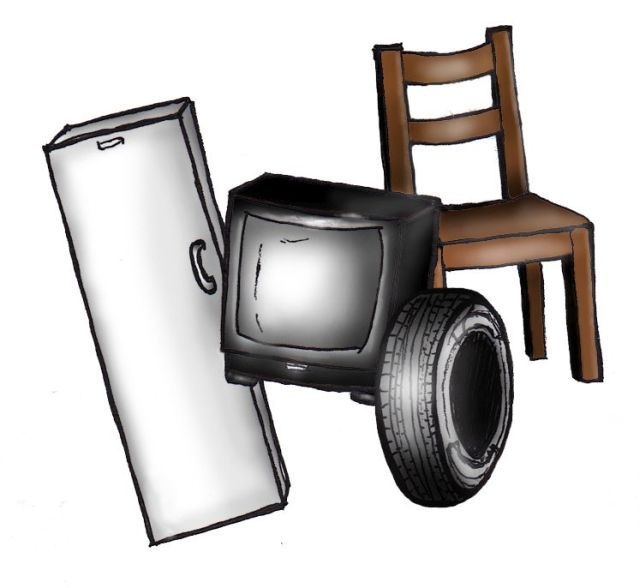 ODBIÓR ODPADÓW WIELKOGABARYTOWYCHOdpady należy wystawić  przy pojemnikach na odpady komunalne (zabudowa wielorodzinna), a w przypadku mieszkańców domów jednorodzinnych przed posesję  w dzień poprzedzający zbiórkę.W przypadku Wspólnoty Mieszkaniowej LAS odpady należy wystawić przy pojemnikach na odpady, obok bloku nr 3Odbierane będą:meble, dywany, wykładziny, materace, rowery, zabawki dużych rozmiarów, drzwi, płyty meblowe,lodówki, pralki, kuchenki, odkurzacze oraz inny sprzęt AGD,sprzęt RTV: telewizory, komputery, monitory, drukarki, radioodbiorniki, odkurzacze, telefony,opony od samochodów osobowych (ilość max 4 szt.). NIE BĘDĄ odbierane odpady: powstające w gospodarstwie rolnym, opony od ciągników, przyczep lub innych maszyn rolniczych, odpady poremontowe i budowlane: gruz, płytki, cegła, kamienie,części samochodowe, odpady ogrodowe (gałęzie), odpady powstające w ramach prowadzonej działalności gospodarczej, odpady zawierające azbest – eternit.odpady podlegające zbiórce selektywnej (plastik, szkło, papier), zmieszane odpady komunalne w workach.Szczegółowe informacje można uzyskać pod numerem tel. 784 338 628 lub 95 768 013028.11.2022, poniedziałekBIERZWNIK, BUDZICE, GÓRZNO, KOLSK, KOŁECKO, OSTROMĘCKO.30.11.2022, środaANTONIEWKO, BOŻEJEWKO, BREŃ, BUDZICE, CHYŻE, CZAPLISKA, DOŁŻYNA, GAJNO, KAWNO, KLASZTORNE, KŁODZIN, KRZYWIN, KUNICA, ŁASKO, PIASECZNO, PŁAWIENKO, TRZEBICZ, WYGON, ZGORZEL, KOSINEK.01.12.2022, czwartekBUKOWIE, GRZYWNA, JAGLISKO, KRUCZAJ, MALCZEWO, PŁAWNO, PŁOSZKOWO, PRZECZNO, RĘBUSZ, SMĘDOWA, SOJEC, STARZYCE, STRUMIENNO, ZDRÓJNO, ZIELENIEWO.